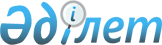 О внесении изменений в постановление Правительства Республики Казахстан от 25 июня 1999 года N 853
					
			Утративший силу
			
			
		
					Постановление Правительства Республики Казахстан от 12 июля 2001 года N 952. Утратило силу - постановлением Правительства РК от 3 февраля 2005 г. N 99 (P050099)

     Правительство Республики Казахстан постановляет: 

     1. Внести в постановление Правительства Республики Казахстан от 25 июня 1999 года N 853 P990853_ "О создании Координационного совета при Правительстве Республики Казахстан по реализации Государственной программы "Здоровье народа" следующие изменения: 

     в пункте 1: 

     1) ввести в состав Координационного совета при Правительстве Республики Казахстан: 

     Тасмагамбетова Имангали Нургалиевича - Заместителя Премьер-Министра Республики Казахстан, председателем; 

     Доскалиева Жаксылыка Акмурзаевича - Председателя Агентства Республики Казахстан по делам здравоохранения, заместителем председателя; 

     Аканова Айкана Акановича - заведующего сектором здравоохранения Отдела социально-культурного развития Канцелярии Премьер-Министра Республики Казахстан; 

     Айдарханова Армана Тергеуовича - заместителя Председателя Агентства Республики Казахстан по делам здравоохранения; 

     Ергожина Едила Ергожаевича - вице-Министра образования и науки Республики Казахстан; 

     Белоног Анатолия Александровича - заместителя Председателя Агентства Республики Казахстан по делам здравоохранения, главного государственного санитарного врача Республики Казахстан; 

     Беспалько Олега Максимовича - исполняющего обязанности начальника Департамента медицинского обеспечения Министерства обороны Республики Казахстан; 

     Какенова Нурша Какеновича - директора Департамента тяжелой промышленности Министерства энергетики и минеральных ресурсов Республики Казахстан; 

     Оспанова Каната Толеуовича - заместителя Председателя Агентства по стратегическому планированию Республики Казахстан (по согласованию); 

     Коржову Наталью Артемовну - вице-Министра финансов Республики Казахстан; 

     Оразбакова Галыма Избасаровича - вице-Министра экономики и торговли Республики Казахстан; 

     Рябченко Олега Григорьевича - первого вице-Министра культуры, информации и общественного согласия Республики Казахстан; 

     2) строку: 

     "Бахмутова Елена Леонидовна - директор Бюджетного департамента Министерства финансов Республики Казахстан" 

     изложить в следующей редакции: 

     "Бахмутова Елена Леонидовна - вице-Министр труда и социальной защиты населения Республики Казахстан"; 

     3) вывести из указанного состава: Павлова Александра Сергеевича, Омарову Марию Нургалиевну, Ибраева Серика Искендировича, Куанышбаеву Розу Сактагановну, Арына Ерлана Мухтаровича, Хандуева Анатолия Циреновича, Бектурганова Нуралы Султановича, Сарсенбая Нурлана Алдабергеновича. 

     2. Настоящее постановление вступает в силу со дня подписания.     Премьер-Министр 

    Республики Казахстан 
					© 2012. РГП на ПХВ «Институт законодательства и правовой информации Республики Казахстан» Министерства юстиции Республики Казахстан
				